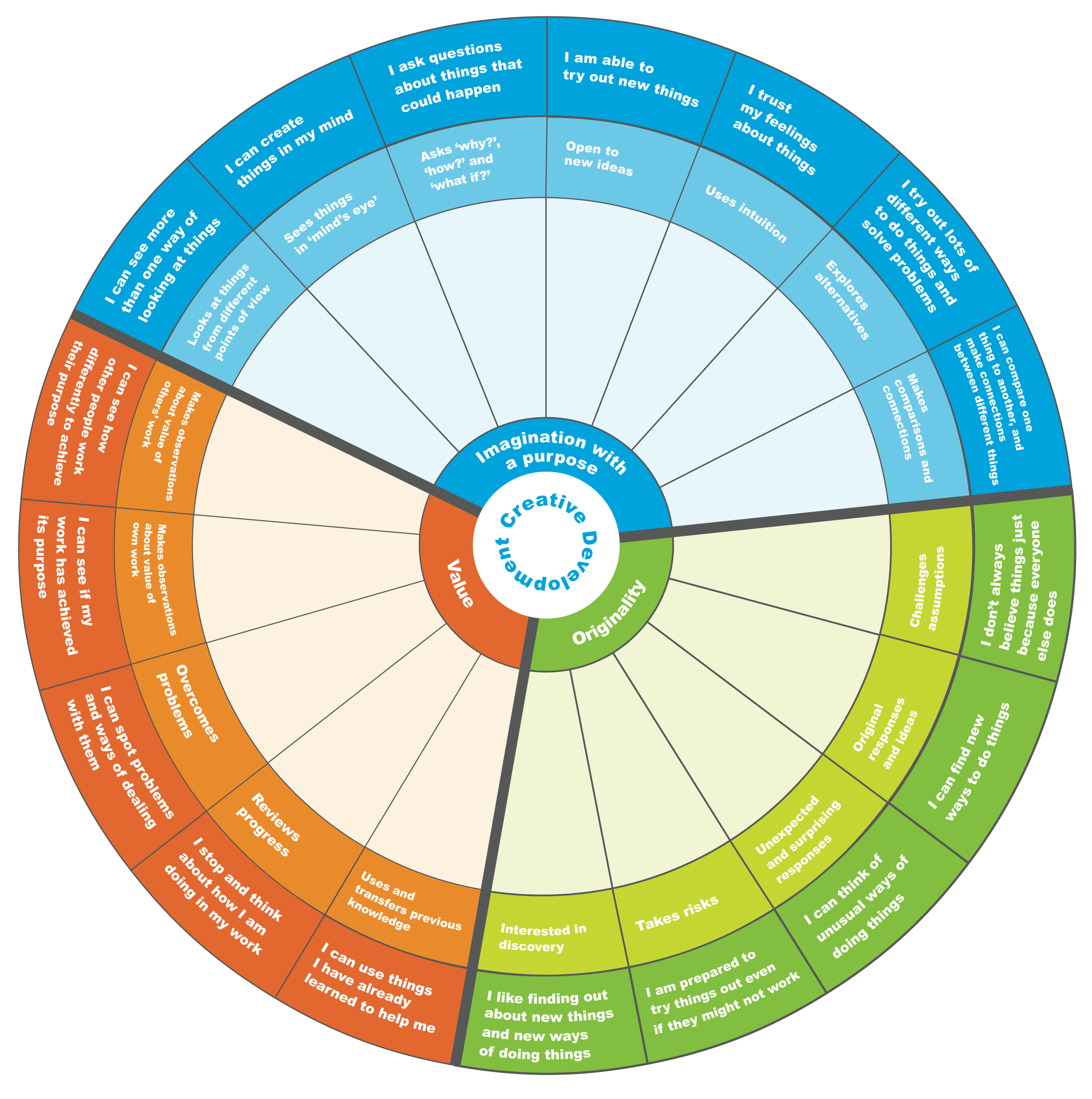  The Creativity Wheel The Creativity Wheel The Creativity Wheel The Creativity Wheel